  Ҡ А Р А Р						    ПОСТАНОВЛЕНИЕ        «16» июль 2021 й.                  № 29                         «16»  июля  2021 г.О присвоении адреса        Руководствуясь Федеральным законом от 06.10.2003 №131-ФЗ "Об общих принципах организации местного самоуправления в Российской Федерации", Федеральным законом от 28.12.2013 №443-ФЗ "О федеральной информационной адресной системе и о внесении изменений в Федеральный закон "Об общих принципах организации местного самоуправления в Российской Федерации", Правилами присвоения, изменения и аннулирования адресов, утвержденными Постановлением Правительства Российской Федерации от 19.11.2014 №1221, Приказом Минфина России от 05.11.2015 №171н «Об утверждении Перечня элементов планировочной структуры, элементов улично-дорожной сети, элементов объектов адресации, типов зданий (сооружений), помещений, используемых в качестве реквизитов адреса, и правил сокращенного наименования адресообразующих элементов»,  ПОСТАНОВЛЯЮ:1. Присвоить следующие адреса:1.1. Жилому дому присвоить адрес:Российская Федерация, Республика Башкортостан, Шаранский муниципальный район, Сельское поселение Мичуринский сельсовет, село Новые Карьявды, улица Центральная, дом 14;1.2. Жилому дому с кадастровым номером 02:53:031502:235присвоить адрес:Российская Федерация, Республика Башкортостан, Шаранский муниципальный район, Сельское поселение Мичуринский сельсовет, село Новоюмашево, улица Молодежная, дом 35;1.3. Нежилому зданию с кадастровым номером 02:53:030101:176присвоить адрес:Российская Федерация, Республика Башкортостан, Шаранский муниципальный район, Сельское поселение Мичуринский сельсовет, село Мичуринск, улица Миргая Фархутдинова, здание 1/4;1.3. Нежилому зданию с кадастровым номером 02:53:030101:225присвоить адрес:Российская Федерация, Республика Башкортостан, Шаранский муниципальный   район, Сельское поселение Мичуринский сельсовет, село Мичуринск, улица Миргая Фархутдинова, здание 1/5;1.4. Жилому дому с кадастровым номером 02:53:030801:192присвоить адрес:Российская Федерация, Республика Башкортостан, Шаранский муниципальный район, Сельское поселение Мичуринский сельсовет, село Шаранбаш Князево, улица Центральная, дом 21/1;1.4. Жилому дому  с кадастровым номером 02:53:030801:184присвоить адрес:Российская Федерация, Республика Башкортостан, Шаранский муниципальный район, Сельское поселение Мичуринский сельсовет, село Шаранбаш Князево, улица Центральная, дом 30.2. Разместить сведения об адресах объектов адресации в Государственном адресном реестре.3.   Контроль за исполнением настоящего Постановления оставляю за собой.    И. о. главы сельского поселения                               В.Н.Корочкин                             Башкортостан Республикаһы                                    Шаран районы                          муниципаль районының                           Мичурин ауыл Советы     ауыл биләмәһе Хакимиәте                     Мичурин ауылы, тел.(34769) 2-44-48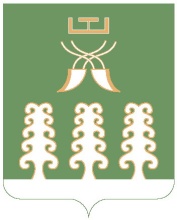 Республика БашкортостанАдминистрация сельского поселенияМичуринский сельсоветмуниципального районаШаранский районс. Мичуринск тел.(34769) 2-44-48